St. Mary’s Newsletter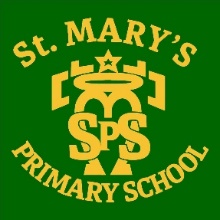 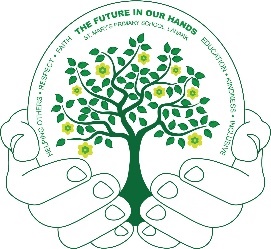 April ‘22 Clydesdale SportsCongratulations to our 21 P6 and P7 children who participated in the Clydesdale Sports event in Carluke. A fantastic day was had by all. A special well done to:Zac- Bronze, 100m, P6 boys, Clara-Silver, long jump, P6 girls, Ross – Javelin, silver, P7 boys and both our P6 boys and P6girls teams took silver in the relay:Ethan, Ross, Johnson & Zac and Rosie, Olivia, Clara & Eilidh.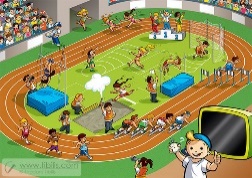 What fantastic results! We couldn’t be prouder. First ReconciliationCongratulations to our P4 children who received the Sacrament of First Holy Communion on Saturday 14th May. The children were exemplary in every way. Thank you to Mrs Benson for preparing the children so well and thank you to Fr. JP for a beautiful service. Many thanks to our children who took part in the choir led by Mrs Sharkey and Mrs Campbell. The singing was just wonderful!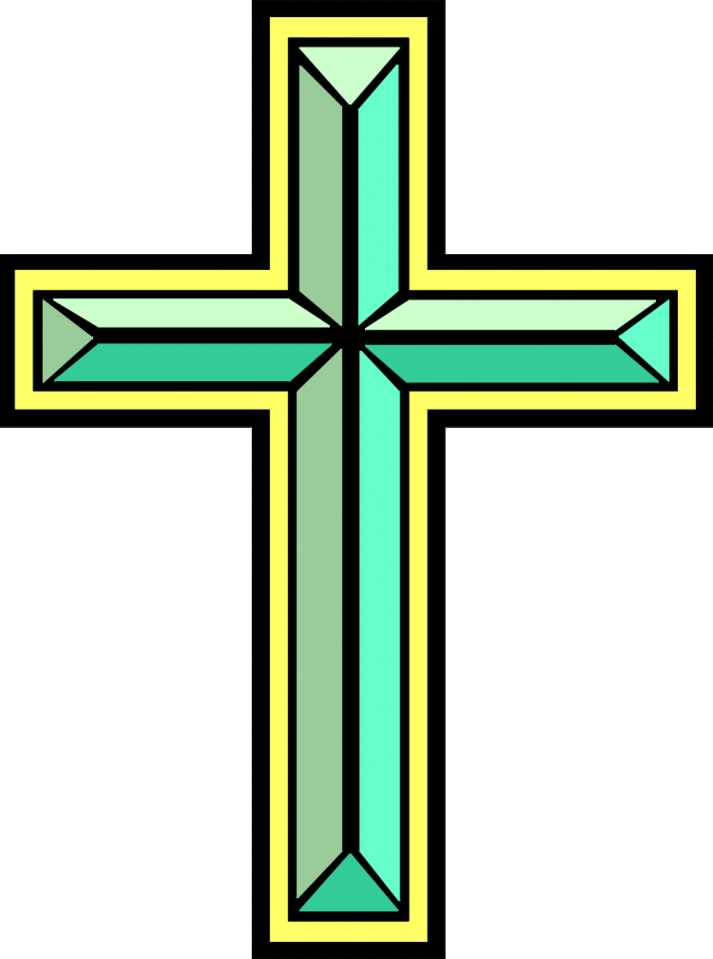 Fr Joseph Brannigan AwardCongratulations to all our Fr. Joseph Brannigan Award nominees for excellence in Catholic Education: P1/2 Emily Hoey, P2/3 Rebecca Thompson, P3/4 Michael McLeod, P4/5 Brodie Farrell, P6 Jessica Thompson & P7 Cerys Lumosi.Well done to Brodie for displaying exemplary Christian values- a worthy winner.Crowning of Our LadyWe had a beautiful sunny day for our annual Crowning of Our Lady ceremony to celebrate and honour Mary our patron. The service was led by P4 and P5 children and Our Lady was crowned by Sean and Elise.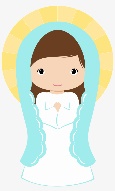 Transition Days: Nursery-Primary 1It was a delight to welcome our new P1 pupils and their parents for a transition day last Thursday. We were greeted with some very excited faces and we look forward to welcoming the children again this week. Our P6 buddies did a superb job with the children and parents!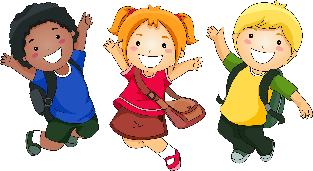 Primary 7 TransitionTransition visits are underway to 4 secondary schools this term. The children have enjoyed the experience and the transition programmes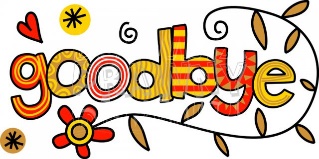 Primary 7 LeaversOur P7 Leavers’ Mass and assembly will take place on Monday 20th June at 1.15 pm. We are delighted to welcome our P7 parents/carers to attend this event. The pupils will remain after school for their party. BikeabilityP7 children have had a blast this term while undertaking their Bikeability training. Many thanks to Mrs Purves and Mrs McNicol who have given up their time to assist Mr Shanks with training.10th Anniversary MosaicThank you to Mrs Hoey who has created our 10th anniversary mosaic to be displayed in the school foyer. She has commenced work with classes this week ensuring that all pupils in the school and nursery have contributed to the piece.Wiston Lodge ResidentialOur P7 children enjoyed an overnight stay at Wiston Lodge and had a fun-filled 2 days of exciting activities. Many thanks to Miss Franchitti and Mr Shanks who supervised on the trip. A quote from one of our P7s sums up the experience beautifully:		“It’s like your friends are your family now.” St. Mary’s Open AfternoonWe would like to invite our parents/carers to attend an open afternoon from 1.15 to 2.45 pm on Thursday 2nd June ‘22. This will give you an opportunity to visit your child’s classroom and meet other parents for a cup of tea in the school hall. Some artwork by the children will be on sale at this time. This is also an opportunity to meet teachers face to face, though please note pupil progress will not be discussed at this time. We look forward to welcoming many of our parents into the building for the first time. We kindly request that parents/carers wear face coverings when moving around the building.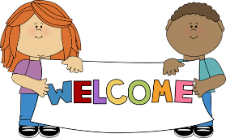 TOYSPlease note that children should NOT bring toys to school. We have seen an increase in the number of large soft toys in particular in school recently.School App – main source of communicationPlease download our School App and re-download if you have problems accessing it. This is the easiest way to quickly reach a large number of our parents and will be our main source of communicating with our parents. If you use the app for more than one school, it is useful to log out and login again to ensure you are up-to-dateUsername:	SkyewalkPin:		3480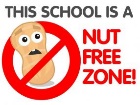 NUT FREE SCHOOLMay I remind parents/carers that we are a nut-free school and children should not bring snacks or lunches containing nuts. This includes Nutella products.Dates for your diary:P7 Residential Trip:			Monday/Tuesday 23rd/24th MaySports Day:					Friday 27th May (1 pm)Parents Open afternoon:                      Thursday 2nd June	(1.15-2.45pm)	Jubilee Holiday:				Friday 3rd JuneLanimers:					Thursday/Friday 9th/10th JuneP7 Leavers’ Mass and Assembly:		Monday 20th June (1.15 pm)Shorts ‘n’ shades Fun Day:		Wednesday 22nd JuneSchool closes:				Friday 24th June Uniform  - Pupils should not wear bright coloured sportswear as uniform. Please note that we will provide your child with items from our store if they are not in uniform.Children should wear school uniform to school, consisting of shirt, tie, trousers/skirt with P.E. kit underneath or bring kit to change into. P.E. kit consists of black shorts/leggings/joggers, white T-shirt/polo shirt and appropriate footwear. We have a range of pre-loved uniforms and P.E. kit should you require. Please feel free to have a browse in ‘The Bubble’.MedicationMay I remind parents/carers that should your child be required to take medication during school time, you must fill out the necessary paperwork. Children should not be given medication to administer themselves. Thank you.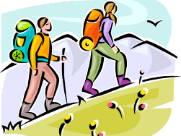 Parent Council News/Fundraising EventsWe are recruiting!!We are seeking new members to join the parent council particularly to help with fundraising events. This does not mean you have to take on a role, there are many ways in which you can help.Please email the Parent Council for any further information on how you can become involved at: stmaryslanarkparentcouncil@gmail.com. Sponsored WalkMany thanks to our Parent Council for organising the sponsored Tinto climb. The sun shone and it was wonderful to see so many of our families and staff members. The total raised so far is: almost £1000. Final total to follow.The event was sponsored by ‘The Woodpecker’ in Lanark. Many thanks to the owner Owen, who provided refreshments on the day! He has donated extra refreshments to support our Summer term events.Congratulations to our winners: Youngest Participant – Isla Wintrop (Nursery), Most Extravagant Picture at the summit – Olivia Cook, P6 (although Mrs McLean was a close second…), Most Represented Class - P2/3If you have any queries or concerns, please do not hesitate to contact me.Mrs D Allen  Head Teacher